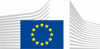 Contracting authority: The Government of Montenegro, Ministry of Finance, Directorate for Finance and Contracting of the EU Assistance Funds (CFCU)Cross-Border Cooperation Programme Montenegro – Albania 2014-2020under the Instrument of Pre-accession Assistance (IPA II)Guidelines
for grant applicantsBudget line(s): IPA 2019 & 2020Reference: EuropeAid/177415/ID/ACT/MultiDeadline for submission of full application: 15th June 2023Notice This is an open call for proposals, where all documents are submitted together (concept note and full application). In the first instance, only the concept notes will be evaluated. Thereafter, for the lead applicants who have been pre-selected, the full applications will be evaluated. After the evaluation of the full applications, an eligibility check will be performed for those which have been provisionally selected. Eligibility will be checked on the basis of the supporting documents requested by the contracting authority and the signed ‘declaration by the lead applicant’ sent together with the full application.Table of contents1.	Cross-Border Cooperation Programme Montenegro - Albania 2014-2020	41.1.	Background	41.2.	Objectives of the programme and priority issues	51.3.	Financial allocation provided by the contracting authority	62.	Rules FOR thIS call for proposalS	82.1.	Eligibility criteria	82.1.1.	Eligibility of applicants (i.e. lead applicant and co-applicant(s))	82.1.2.	Affiliated entities	102.1.3.	Associates and contractors	112.1.4.	Eligible actions: actions for which an application may be made	112.1.5.	Eligibility of costs: costs that can be included	342.1.6.	Ethics clauses and Code of Conduct	372.2.	How to apply and the procedures to follow	382.2.1.	Application forms	3882.2.2.	Where and how to send applications	40402.2.3.	Deadline for submission of applications	412.2.4.	Further information about applications	412.3.	Evaluation and selection of applications	422.4.	Submission of supporting documents	502.5.	Notification of the Contracting Authority’s decision	512.5.1.	Content of the decision	512.5.2.	Indicative timetable	512.6.	Conditions for implementation after the contracting authority’s decision to award a grant	523.	LIST OF annexes	53CROSS-BORDER COOPERATION PROGRAMME MONTENEGRO - ALBANIA 2014-2020BackgroundThese guidelines are intended to be used by those applying for grants under the 4th call for proposals for the 2014-2020 cross-border cooperation programme Montenegro – Albania (hereinafter ‘the programme’). The programme is implemented under the framework of the instrument of pre-accession assistance (IPA II) and is the result of joint planning efforts made by the governments and other stakeholders of the two countries. IPA II supports cross-border cooperation with a view to promoting good neighbourly relations, fostering European Union integration and promoting socio-economic development. The legal provisions for its implementation are stipulated in the following pieces of legislation:Regulation (EU) No 231/2014 of the European Parliament and of the Council of 11 March 2014 establishing an Instrument for Pre-Accession Assistance (IPA II); Regulation (EU) No 236/2014 of the European Parliament and of the Council of 11 March 2014 laying down common rules and procedures for the implementation of the Union's instruments for financing external action; andCommission Implementing Regulation EU no 447/2014 of 2 May 2014 on the specific rules for implementing the IPA II regulation. The programme analyses the socio-economic situation of the border region, sets out a common strategy for remedying problems identified and formulates joint thematic priorities for development. As specified in its programme document, its implementation is carried out through calls for proposals such as this one. These calls will be launched at regular intervals in order to fund cross-border cooperation projects that will contribute to achieving the strategic objectives agreed upon by the participating countries. More details about this 2014-2020 IPA II cross-border cooperation programme can be found on the web page https://www.cbc-mne-alb.org/documents/programme-documents and are available for download on the web page of the Operating Structure (OS) in Montenegro https://www.eu.me/dokumenti-ipa/#1584-1632-ipa-ii , and on the web page of the Albanian Ministry for Europe and Foreign Affairs https://integrimi-ne-be.punetejashtme.gov.al/en/mbeshtetja-e-be-se/bashkepunimi-territorial/.The programme is implemented jointly by both countries. In Montenegro, the responsible institutions are:Ministry of European Affairs, in charge of the overall coordination of the programme, is part of the operating structure (OS) in this country;Ministry of Finance, Directorate for the Finance and Contracting of the EU Assistance Funds, part of the OS responsible for all contract and payment issues, is the contracting authority (CA).In Albania, the responsible institutions are: State Agency of Strategic Programming and Aid Coordination (SASPAC), responsible for the overall coordination of the programme, is part of the OS in this country.Ministry of Finance and Economy, Central Finance and Contracting Unit (CFCU), as part of the OS and integral part of for the management and control system (control body) in this country.Moreover, the implementation of the programme is overseen by a joint monitoring committee (JMC) composed of representatives of both participating countries' institutions. The JMC will examine and provide an advisory opinion on the list of operations selected through this call for proposals before the grant award decision. The CA, the OSs and the JMC are assisted by the joint technical secretariat (JTS) based in Montenegro. The JTS is the administrative body responsible for the day-to-day management of the programme including support and advice to potential applicants as well as grant beneficiaries. The JTS has an antenna located in Shkoder, Albania. The JTS will assist potential applicants in partner search and project development, organising information days and workshops; develop and maintain a network of stakeholders; advise grant beneficiaries in project implementation; and prepare, conduct and report on monitoring visits to cross-border cooperation operations.Objectives of the programme and priority issues In line with the objectives specified in the programme document, the global objective of this call for proposals is: “To promote/strengthen good neighbourly relations and socioeconomic development of the border regions, through valorising its touristic potentials, an environmentally sustainable and socially inclusive economic development, with respect for its common cultural and natural heritage.”As a result of a decision made by the JMC of the programme on 29 December 2022, out of the three thematic priorities of the programme document, Priority 1: Encouraging tourism, culture and natural heritagePriority 2: Protecting the environment, promoting climate change adaptation and mitigation, risk prevention and managementPriority 3: Promoting employment, labour mobility and social and cultural inclusion across the borderthe following are the specific objectives and the corresponding results that the applications submitted under this call will contribute to attaining: Mainstreaming of cross-cutting issues: This call for proposals will consider the mainstreaming of cross-cutting issues at project level. When developing a project to address any of the specific objectives of the call, cross-cutting issues need to be mainstreamed in the following manner:Gender equality and promotion of equal opportunities.Equality between sexes must be taken into consideration when setting the project objectives, defining activities (e.g., participation in capacity building activities) and expected results. Equal opportunity prevails when women and men have the same rights, obligations and opportunities. Protection and promotion of ethnic minority rights, including their participation in decision making processes. Enforcement of equal opportunities has to be secured in the project design in order to promote the integration of ethnic minorities and ensure their participation in decision-making processes in line with project activities and expected results.Integration of persons with physical and mental disabilities.Enforcement of equal opportunities has to be secured in the project in order to promote integration of persons affected by disabilities and in securing their participation in project activities (e.g. accessibility to buildings and project sites) and in decision-making processes in line with project activities and expected results.Safeguard and promotion of children’s rights and promotion of children’s participation in decision-making processes.The project should involve children as relevant stakeholders where and if appropriate (e.g. in case the specific project objective is in a sector mainly relating to children’s needs, such as education, health, sports and culture, but also in sectors in which the project can indirectly influence their lives).Democratic standards, anti-discriminatory practices and good governance. Activities and operations cannot set up barriers in relation to religion or belief, age, gender, sexual orientation, political affiliation, racial or ethnic origin particularly regarding employment and HR policy pursued towards persons who will be employed within the projects implemented under this grant scheme. Actions must secure a wide public participation and consultation, where appropriate, throughout project activities. This may include setting up consultative processes in developing strategies/policies; executing infrastructural works; ensuring inclusion of target groups and a wide range of different stakeholders.Protection of environment and preservation of natural resources and biodiversity.The project needs to describe how it will contribute to a better environment or otherwise have a neutral impact on the environment. The concept of environment involves not only issues of pollution, but issues sustainable development (e.g., waste supply chain management and recycling), nature protection and biodiversity, renewable energy, etc. Please note that mainstreaming cross-cutting issues will be scored in the evaluation methodology of this call as formulated in Section 2.3 below.NOTA BENE: The action should incorporate cross-border cooperation and have a tangible impact on its target groups at cross-border level. Sustainability should be embedded in the project proposal, showing how the desired outcomes will benefit the region even after the operation has ended.Financial allocation provided by the contracting authorityThe overall indicative amount made available under this call for proposals is EUR 2,809,690.24. The contracting authority reserves the right not to award all available funds.More specifically, the contracting authority might cancel the call completely or partially when only few good quality applications can be contracted and relaunch the unallocated assets in the next call for the thematic priority/specific objective concerned.Indicative EU-funded allocations by specific objective:The applications will compete for the financial resources available within each thematic priority/specific objective separately. When the remaining funds per thematic priority/specific objective will not allow financing another application, the evaluation committee may recommend to the contracting authority to pool these funds and award a grant to the application or applications with the highest scores in the ranking of a sole reserve list irrespective of the thematic priority/specific objective.If the allocation indicated for a thematic priority/specific objective cannot be used due to insufficient quality or number of proposals received, the contracting authority reserves the right to reallocate the remaining funds to that/those application/s being higher in the ranking of a sole reserve list irrespective of the thematic priority/specific objective. Size of grantsAny grant requested under this call for proposals must fall between the following minimum and maximum amounts:Any grant requested under this call for proposals must fall between the following minimum and maximum percentages of total eligible costs of the action:Minimum percentage: 50% of the total eligible costs of the action.Maximum percentage: 85% of the total eligible costs of the action (see also Section 2.1.5.). The balance (i.e., the difference between the total cost of the action and the amount requested from the contracting authority) must be financed from sources other than the general budget of the Union.Rules FOR thIS call for proposalSThese guidelines set out the rules for the submission, selection and implementation of the actions financed under this call, in conformity with the practical guide, which is applicable to the present call (available on the internet at this address https://wikis.ec.europa.eu/display/ExactExternalWiki/ePRAG ).Eligibility criteriaThere are three sets of eligibility criteria, relating to:the actors (2.1.1. & 2.1.2.):the ‘lead applicant’, i.e., the entity submitting the application form;if any, its co-applicant(s) (where it is not specified otherwise the lead applicant and its co-applicant(s) are hereinafter jointly referred as ‘applicant(s)’);and, if any, affiliated entity(ies) to the lead applicant and/or to a co-applicant(s);the actions (2.1.4.):actions for which a grant may be awarded;the costs (2.1.5.):types of cost that may be taken into account in setting the amount of the grant.Eligibility of applicants (i.e., lead applicant and co-applicant(s))Lead applicant(1)	In order to be eligible for a grant, the lead applicant must:be a legal person, and be non-profit-making, andbe effectively established in either Montenegro or Albania, andbe directly responsible for the preparation and management of the action with the co-applicant(s) and affiliated entity(ies), not acting as an intermediary, andbe one of the following institutions or organisations:Central, regional and local government units (ministries, municipalities, agencies, departments, etc)Tourism and cultural organisations,Associations of municipalities,Development agencies,Local business support organisations,NGOs,Public and private bodies supporting the workforce,Vocational and technical training institutions,Bodies and organisation for nature protection,Schools, colleges, universities and research centres including vocations and technical training institutions.  (2)	Potential applicants may not participate in calls for proposals or be awarded grants if they are in any of the situations listed in Section 2.6.10.1 of the practical guide;Lead applicants, co-applicants, affiliated entities and, in case of legal entities, persons who have powers of representation, decision-making or control over the lead applicant, the co-applicants and the affiliated entities are informed that, should they be in one of the situations of early detection or exclusion according to Section 2.6.10.1 of the practical guide, personal details (name, given name if natural person, address, legal form and name and given name of the persons with powers of representation, decision-making or control, if legal person) may be registered in the early detection and exclusion system, and communicated to the persons and entities concerned in relation to the award or the execution of a grant contract. In this respect, provisionally selected lead applicants, co-applicants and affiliated entities or those placed in the reserve list are obliged to declare that they are not in one of the exclusion situations through a signed declaration on honour (Annex H). For grants of EUR 15 000 or less, no declaration on honour is required. See Section 2.4.In Part B Section 8 of the grant application form (‘declaration(s) by the lead applicant’), the lead applicant must declare that the lead applicant himself, the co-applicant(s) and affiliated entity(ies) are not in any of these situations.The lead applicant must act with co-applicant(s) as specified hereafter.If awarded the grant contract, the lead applicant will become the beneficiary identified as the coordinator in Annex G (special conditions). The coordinator is the sole interlocutor of the contracting authority. It represents and acts on behalf of any other co-beneficiary (if any) and coordinate the design and implementation of the action. Co-applicant(s)The applicant must act with at least one co-applicant as specified hereafter.If the applicant is established in Montenegro, at least one co-applicant must be established in Albania, and vice versa. The maximum number of co-applicants that could be involved in the action is 4. However, CBC partners must carefully bear in mind the most appropriate conditions to ensure an intra-project efficient coordination when deciding on this. The number of partners and the composition of the partnership should be coherent with the envisaged objectives and activities of the action (see Section 2.1.4 below).In genuine cross-border operations, the applicant and co-applicant(s) shall cooperate in the development and implementation of action. In addition, they shall cooperate in either the staffing or the financing of operation or both (see Section 2.1.4 below). The lead applicant and co-applicant(s) must represent different legal entities.Co-applicants participate in designing and implementing the action, and the costs they incur are eligible in the same way as those incurred by the lead applicant. Co-applicants must satisfy the eligibility criteria as applicable to the lead applicant himself.Co-applicants must sign the mandate in Part B Section 4.2 of the grant application form.If awarded the grant contract, the co-applicant(s) will become beneficiary(ies) in the action (together with the coordinator).In addition, please note that contracts cannot be awarded to or signed with applicants included in the lists of EU restrictive measures (see Section 2.4. of the PRAG). Affiliated entitiesThe lead applicant and its co-applicant(s) may act with affiliated entity(ies). Only the following entities may be considered as affiliated entities to the lead applicant and/or to co-applicant(s):Only entities having a structural link with the applicants (i.e. the lead applicant or a co-applicant), in particular a legal or capital link.This structural link encompasses mainly two notions:(i) 	Control, as defined in Directive 2013/34/EU on the annual financial statements, consolidated financial statements and related reports of certain types of undertakings:Entities affiliated to an applicant may hence be:Entities directly or indirectly controlled by the applicant (daughter companies or first-tier subsidiaries). They may also be entities controlled by an entity controlled by the applicant (granddaughter companies or second-tier subsidiaries) and the same applies to further tiers of control;Entities directly or indirectly controlling the applicant (parent companies). Likewise, they may be entities controlling an entity controlling the applicant;Entities under the same direct or indirect control as the applicant (sister companies).(ii) 	Membership, i.e., the applicant is legally defined as a e.g.: network, federation, association in which the proposed affiliated entities also participate, or the applicant participates in the same entity (e.g. network, federation, association…) as the proposed affiliated entities.The structural link shall, as a general rule, be neither limited to the action nor established for the sole purpose of its implementation. This means that the link would exist independently of the award of the grant; it should exist before the call for proposals and remain valid after the end of the action.By way of exception, an entity may be considered as affiliated to an applicant even if it has a structural link specifically established for the sole purpose of the implementation of the action in the case of so-called ‘sole applicants’ or ‘sole beneficiaries’.  A sole applicant or a sole beneficiary is a legal entity formed by several entities (a group of entities) which together comply with the criteria for being awarded the grant. For example, an association is formed by its members.What is not an affiliated entity? The following are not considered entities affiliated to an applicant:Entities that have entered into a (procurement) contract or subcontract with an applicant, act as concessionaires or delegates for public services for an applicant,Entities that receive financial support from the applicant,Entities that cooperate on a regular basis with an applicant on the basis of a memorandum of understanding or share some assets,Entities that have signed a consortium agreement under the grant contract (unless this consortium agreement leads to the creation of a ‘sole applicant’ as described above).How to verify the existence of the required link with an applicant?The affiliation resulting from control may in particular be proved on the basis of the consolidated accounts of the group of entities the applicant and its proposed affiliates belong to.The affiliation resulting from membership may in particular be proved on the basis of the statutes or equivalent act establishing the entity (network, federation, association) which the applicant constitutes or in which the applicant participates.If the applicants are awarded a grant contract, their affiliated entity(ies) will not become beneficiary(ies) of the action and signatory(ies) of the grant contract. However, they will participate in the design and in the implementation of the action and the costs they incur (including those incurred for implementation contracts and financial support to third parties and subcontractors) may be accepted as eligible costs, provided they comply with all the relevant rules already applicable to the beneficiary(ies) under the grant contract. Affiliated entity(ies) must satisfy the same eligibility criteria as the lead applicant and the co-applicant(s).  They must sign the affiliated entity(ies) statement in Part B Section 5.2 of the grant application form.Associates and contractorsThe following entities are not applicants nor affiliated entities and do not have to sign the ‘mandate for co-applicant(s)’ or ‘affiliated entities' statement:AssociatesOther organisations or individuals may be involved in the action. Such associates play a real role in the action but may not receive funding from the grant, with the exception of per diem or travel costs. Associates do not have to meet the eligibility criteria referred to in Section 2.1.1. Associates must be mentioned in Part B Section 6 — ‘Associates participating in the action’ — of the grant application form. ContractorsThe beneficiaries and their affiliated entities are permitted to award contracts. Associates or affiliated entity(ies) cannot be also contractors in the project. Contractors are subject to the procurement rules set out in Annex IV to the standard grant contract.Eligible actions: actions for which an application may be madeDefinition: An action is composed of a set of activities.DurationThe initial planned duration of an action or operation will meet the following requirements depending on the programme’s thematic priority/specific objective addressed by the application, namely:Sectors or themesAs stipulated in Section 1.2 above, actions or operations will fall under only one of the following thematic priorities/specific objectives and will have to prove their contribution to attain one or more of their intended results:In their application, the lead applicant and its co-applicant(s) will have to refer the programme’s specific objective under which their action is meant to contribute, as well as the programme’s result(-s) affected by the action, and the programme’s core and specific indicators that will be instrumental to measure the action’s success. For the sake of consistency and aggregation, applicants must have the same units to quantify their output, outcome and impact indicators in line with the programme output, outcome and impact indicators. The programme indicators should be prioritized within the long list of potential indicators (from the regional monitoring system) provided below. The following illustrates the list of indicators that the applicants will have to include, where appropriate, to estimate the project’s contribution to the programme’s objectives. Applicants should confine the choice of indicators in their operation to the list provided below and add exceptionally some other indicators that could be necessary under their operation:Programme specific objective 1. The competitiveness of the tourism sector is enhanced by the economic valorisation of the cultural and natural heritageResult 1.1 - The quality of tourism services and products is upgraded;Programme specific objective 1. The competitiveness of the tourism sector is enhanced by the economic valorisation of the cultural and natural heritageResult 1.2 - Cooperation in the field of cultural and natural heritage preservation is increased (e.g. around the Shkodra/Skadar Lake area)Programme specific objective 3. Employability and social inclusion is fosteredResult 3.1 - Access to the labour market improved, especially for vulnerable groupsThe contracting authority will discuss with the would-be beneficiaries the indicators included in their application form and eventually agree upon their revision preferably prior to the contract signature or otherwise in the very beginning of the period of implementation. This is meant to improve the quality of the project indicators to capture all results at the level of overall objective/impact, specific objective(s)/outcomes and outputs. Applicants are advised that according to the provisions of the Article 4.3 of the special conditions of the grant contract they will quarterly have to report on the achievement of indicators through an information system. These reports will be submitted at regular intervals on 31 March, 30 June, 30 September and 31 December every year and then upon the submission of the final report. The Joint Technical Secretariat (JTS) of the programme will be available for technical support while using this information system and will carry out a sort of validation of the submitted data.Baseline data surveys: All applicants are advised to devote some time while preparing their application to collect statistics from relevant bodies or conduct surveys by their own in order to determine the baseline data of their indicators. Applicants are reminded that expenses such as these, related to the preparation of the application, are ineligible. However, during the period of implementation of the action, the expertise costs associated to the launch of surveys (particularly recommendable for qualitative indicators) and the collection and analysis of statistics to refine or amend the baseline data of the operation indicators may be eligible. The contracting authority strongly recommends that the applicants envisage an amount in the budget for this purpose.LocationActions or operations must have as final beneficiaries the population of the programme area. They must take place in one or more of the following territorial units:For Montenegro: Andrijevica;Berane;Plav;Gusinje;Petnjica;Rožaje;Podgorica;Tuzi;Zeta;Cetinje;Danilovgrad;Budva;Bar and UlcinjFor Albania: County of Shkodra including the following municipalities: Malesi e Madhe, Shkoder, Vau i Dejes, Puke, Fushe-Arrez;County of Lezha including the following municipalities: Lezha, Mirdite, Kurbin andMunicipality of Tropoja.Types of actionActions or operations selected under this cross-border cooperation programme shall deliver clear cross-border impacts and benefits, that is, they must:take place in the specific programme area of Montenegro and/or Albania;have cross-border impacts and benefits in parts of the programme area of Montenegro and Albania;envisage cooperation of the cross-border applicant and co-applicant(s) in both:joint development: applicant and co-applicant(s) cooperate in designing the action, filling in a joint application form and drawing up their respective budget; joint implementation: grant beneficiaries coordinate, in the frame of the operation, their activities across the border, and carry out most of the project activities together and not as independent, unrelated, mechanically reproduced and country-bound initiatives;envisage cooperation of the cross-border applicant and co-applicant(s) in either:joint staffing: staff on both sides of the border act as one project team (e.g., some staffers carry out their duties for all entities in the partnership: procurement, financial management, overall coordination, training planning, etc.); orjoint financing: activities are financed by the applicant’s and co-applicant(s)’s own budget;or both joint staffing and financing. Briefly, following the joint development of an operation by at least two cross-border partners, full cross-border cooperation would mean the joint implementation and financing of activities by the partners resulting in the intensification of neighbourly relations, sustainable partnerships for socio-economic development and/or the removal of obstacles to this development.The following types of action are ineligible:actions concerned only or mainly with individual sponsorships for participation in workshops, seminars, conferences and congresses;actions concerned only or mainly with individual scholarships for studies or training courses or research;actions concerned only or mainly at the upgrading of infrastructure and equipment in privately owned facilities;actions containing preparatory studies or the preparation of preliminary design for works to be carried out as part of the operation;actions without genuine cross-border impacts and benefits;actions linked to political parties;actions concerned only or mainly with commercial and profit-making activities;actions exclusively confined to charitable donations;actions covered and financed by other EU funded programmes.]Types of activityIndicative types of activities which may be financed under this call for proposals are given below. The following list, extracted from the IPA II CBC programme document, is not exhaustive and appropriate innovative activities that are not mentioned below may also be considered for financing when they can clearly contribute to the achievement of the call’s priorities. By way of illustration applications could contain a range of the following activities in relation to the programme’s results targeted in the call:Thematic Priority 1 - Encouraging tourism, culture and natural heritage; Specific Objective 1 - The competitiveness of the tourism sector is enhanced by the economic valorisation of the cultural and natural heritage;Result 1.1: The quality of tourism services and products is upgraded;Result 1.2: Cooperation in the field of cultural and natural heritage preservation is increased (e.g. around the Shkodra/Skadar Lake area)”:List of indicative types of activities: Encourage entrepreneurship and competitiveness in the tourism sector;Diversification of touristic offer, upgrade and promote less known tourism attractions in the program area;Increase capacities and introducing new promotion techniques and approaches, including mapping, use of ICT, multi-media, research, etc.;Small scale infrastructure works and provision of equipment to improve standards of tourist offer and restore or preserve the historical heritage;Activities to promote the cultural and natural touristic potential of the programme area; Joint activities to promote, but also innovate cultural values and natural heritage through festivals, fairs, competitions;Encourage local government – CSO partnership.Thematic Priority 3 – Promoting employment, labour mobility and social and cultural inclusion across the border; Specific Objective 3 - Employability and social inclusion is fostered;Result 3.1: Access to the labour market improved, especially for vulnerable groups;List of indicative types of activities:Support cooperation among and between (vocational) education institutions and the private sector to improve the matching of training curricula for vulnerable groups with the labour market demand, including e-learning programmes and the use of ICT;Supporting initiatives and campaigns for self-employment, especially in the rural areas, including support to start up business for vulnerable groups;Support strengthening capacities of labour promotion institutions, sharing of experiences and best models to increase employability (especially of vulnerable groups) within and across the borders;Actions aiming at creation of job opportunities and skills for disadvantaged groups of the society; Research work to promote employment, labour mobility and social inclusion;Encourage local government – CSO partnership on social inclusion (local actions plans on disadvantaged groups, increase capacities of local government to manage social programmes and provide for the sustainability of actions);Organise youth exchange programmes, for example through school exchange programmes or other NGO initiatives.Note applicable to both priorities: Applicants are encouraged to include an investment component (supply of equipment or small scale infrastructure related to specific objective of the project) but it must not exceed 60% of the EU requested funds.Financial support to third parties Applicants may propose financial support to third parties for TP1: Encouraging tourism and cultural and natural heritage; and TP3: Promoting employment, labour mobility and social and cultural inclusion across the border..Applicants may propose financial support to third parties in order to help achieving the objectives of the action. The maximum amount of financial support per third party is EUR 60 000 except where achieving the objectives of the actions would otherwise be impossible or overly difficult, in which case this threshold can be exceeded. A threshold below EUR 60 000 can be set if appropriate.In compliance with the present guidelines and notably of any conditions or restrictions in this Section, the lead applicant should define mandatorily in Section 2.1.1 of the grant application form: the overall objectives, the specific objective(s) and the outputs (i.e. the results) to be achieved with the financial support the different types of activities eligible for financial support, on the basis of a fixed list the types of persons or categories of persons which may receive financial support  (iv)	the criteria for selecting these entities and giving the financial support  the criteria for determining the exact amount of financial support for each third entity, and the maximum amount which may be given.In all events, the mandatory conditions set above for giving financial support (points (i) to (vi)) have to be strictly defined in the grant contract as to avoid any exercise of discretion.Financial support may be provided for the following activities for TP 1: Support to adaptation of rural households through procurement of equipment and small scale infrastructure for the purpose of increasing the standards in tourism; Enhance service quality in tourism; Support ecological food production;Support of cultural events in the CBC area; Promote less known tourism attractions in the program area.Financial support may be provided for the following activities for TP 3: Activities for capacity building of vulnerable groups (women, youth, long term unemployed persons, PWD); Supporting initiatives and campaigns for self-employment;Support to start up business for vulnerable groups; Activities aiming at employing vulnerable groups; Business initiatives promoting labour mobility across the border;Support cooperation among and between (vocational) education institutions and the private sector.For the purposes of this Call for Proposals, third parties per thematic priority may be:For TP1 - Encouraging tourism and cultural and natural heritage - natural persons, rural households, local SMEs, NGOs, tourist service providers, tourism and cultural organizations. For TP3 - Promoting employment, labour mobility and social and cultural inclusion across the border - local SMEs, local business support organizations, NGOs, vocational and technical training institutions. VisibilityThe applicants must take all necessary steps to publicise the fact that the European Union has financed or co-financed the action. Unless the European Commission agrees otherwise, actions that are wholly or partially funded by the European Union must ensure the visibility of EU financing by displaying the EU emblem in accordance with the guidelines set out in the Operational guidelines for recipients of EU funding, published by the European Commission.  If applicable, communication activities may be undertaken to raise the awareness of specific or general audiences of the reasons for the action and the EU support for the action in the country or region concerned, as well as the results and the impact of this support. All measures and activities relating to visibility and, if applicable, communication, must comply with the latest Communicating and Raising EU Visibility: Guidance for External Actions 2022, laid down and published by the European Commission (Communicating and raising EU visibility: Guidance for external actions (europa.eu).Number of applications and grants per applicants / affiliated entitiesThe lead applicant may not submit more than 2 applications under this call for proposals.The lead applicant may not be awarded more than 1 grant under this call for proposals.The lead applicant maybe a co-applicant or an affiliated entity in another application at the same time.A co-applicant/affiliated entity may not be the co-applicant or affiliated entity in more than 2 application(s) under this call for proposals.A co-applicant/affiliated entity may not be awarded more than 1 grant under this call for proposals.Please note that in the event of failure to fulfil these requirements, the applications of all concerned entities will be rejected.Eligibility of costs: costs that can be included Union contributions under this call for proposals take the following form(s):- Financing not linked to costs of the relevant operations based on:(i) either the fulfilment of conditions set out in sector specific legislation or Commission Decisions;  or(ii) the achievement of results measured by reference to the previously set milestones or through performance indicators;- Reimbursement of eligible costs that may be based on any or a combination of the following forms:(i) actual costs incurred by the beneficiary(ies) and affiliated entity(ies);(ii) one or more simplified cost options (see below).Only ‘eligible costs’ can be covered by a grant. The categories of costs that are eligible and non-eligible are indicated below. The budget is both a cost estimate and an overall ceiling for ‘eligible costs’. Simplified cost options (SCOs) may take the form of:unit costs: covering all or certain specific categories of eligible costs which are clearly identified in advance by reference to an amount per unit.lump sums: covering in global terms all or certain specific categories of eligible costs which are clearly identified in advance.flat-rate financing: covering specific categories of eligible costs which are clearly identified in advance by applying a percentage fixed ex ante. This form is not applicable to output or result based SCOs.Simplified costs options which can be proposed are the following:"output or result based SCOs": they include costs linked to outputs, results, activities, deliverables in the framework of a specific project (for example the determination of a lump sum for the organization of a conference, or for the realisation of a determined output/activity). Where possible and appropriate, lump sums or unit costs shall be determined in such a way to allow their payment upon achievement of concrete outputs and/or results. This type of SCO can be proposed by the beneficiary (no threshold is applicable) at proposal's stage (Grant application form – Full application). In case the evaluation committee and the contracting authority are not satisfied with the quality of the justification provided, reimbursement on the basis of actually incurred costs is always possible.Please refer to Annex K for the details of the procedure to be followed depending on the type and amount of the costs to be declared as SCO.Applicants proposing this form of reimbursement, must clearly indicate in worksheet no.1 of Annex B, each heading/item of eligible costs concerned by this type of financing, i.e., add the reference in capital letters to ‘UNIT COST’, ‘LUMPSUM’ in the Unit column (see example in Annex K). Additionally in Annex B, in the second column of worksheet no.2, ‘Justification of the estimated costs’ per each of the corresponding budget item or heading applicants must:describe the information and methods used to establish the amounts of unit costs and/or lump sums, to which costs they refer, etc for output or result based SCO;clearly explain the formulas for calculation of the final eligible amount for output or result based SCO.Where SCOs are proposed the evaluation committee and the contracting authority decide whether to accept the proposed amounts or rates on the basis of the provisional budget submitted by the applicants, by analysing factual data of grants carried out by the applicants or of similar actions. In case the evaluation committee and the contracting authority are not satisfied with the quality of the justification provided reimbursement on the basis of actually incurred costs is always possible.No threshold is set ex-ante for the total amount of financing that can be authorised by the contracting authority on the basis of simplified cost options. Recommendations to award a grant are always subject to the condition that the checks preceding the signing of the grant contract do not reveal problems requiring changes to the budget (such as arithmetical errors, inaccuracies, unrealistic costs and ineligible costs). The checks may give rise to requests for clarification and may lead the contracting authority to impose modifications or reductions to address such mistakes or inaccuracies. It is not possible to increase the grant or the percentage of EU co-financing as a result of these corrections.It is therefore in the applicants' interest to provide a realistic and cost-effective budget.Eligible direct costsTo be eligible under this call for proposals, costs must comply with the provisions of Article 14 of the general conditions to the standard grant contract (see Annex G of the guidelines).Salary costs of the personnel of national, regional or local administrations, as well as those of other publicly owned or controlled institutions or enterprises, may be eligible to the extent that they relate to the cost of activities which the relevant public authority would not carry out if the action or operation were not undertaken.These personnel shall not receive for the engagement in the project activities any other remuneration than their standard, regular salaries in their respective institutions.The total sum of the salaries of these personnel shall not exceed the amount of co-financing provided by the applicant, co-applicant(s) and affiliated entity(-ies).Prior to the signature of a grant contract, the contracting authority may require from the relevant beneficiaries the appointment of these staffers by their authorised representative in writing (indicating their names, project function and gross salaries).Please note that this does not apply to professional staff recruited by the national, regional or local administrations, as well as other publicly owned or controlled institutions or enterprises, for the sole purpose of managing the project resulting from the grant award.Contingency reserveThe budget may include a contingency reserve not exceeding 5 % of the estimated direct eligible costs. It can only be used with the prior written authorisation of the contracting authority.Eligible indirect costsThe indirect costs incurred in carrying out the action may be eligible for flat rate funding, but the total must not exceed 7 % of the estimated total eligible direct costs. Indirect costs are eligible provided that they do not include costs assigned to another budget heading in the standard grant contract. The lead applicant may be asked to justify the percentage requested before the grant contract is signed. However, once the flat rate has been fixed in the special conditions of the grant contract, no supporting documents need to be provided.If any of the applicants or affiliated entity(ies) is in receipt of an operating grant financed by the EU, it may not claim indirect costs on its incurred costs within the proposed budget for the action.Contributions in kindContributions in kind mean the provision of goods or services to beneficiaries or affiliated entities free of charge by a third party. As contributions in kind do not involve any expenditure for beneficiaries or affiliated entities, they are not eligible costs (except for personnel costs for the work carried out by volunteers under an action or an operating grant if so authorised). The contracting authority may accept co-financing in kind in the form of volunteers’ work. Volunteers' work may comprise up to 50 % of the co-financing. For the purposes of calculating this percentage, contributions in kind in the form of volunteers' work must be based on the unit cost per volunteer per day as defined and authorised by the European Commission at the following address: https://ec.europa.eu/transparency/regdoc/?fuseaction=list&coteId=3&year=2019&number=2646&version=ALL&language=en . This type of costs must be presented separately from other eligible costs in the estimated budget, in the dedicated budget line 10.2 of the budget template (Annex B). The value of the volunteer’s work must always be excluded from the calculation of indirect costs. When the estimated costs include volunteers' work, the grant shall not exceed the estimated eligible costs other than the costs for volunteers' work.Other co-financing shall be based on estimates provided by the applicant.Contributions in kind may not be treated as co-financing.However, if the description of the action as proposed includes contributions in kind, the contributions have to be made.Ineligible costsThe following costs are not eligible:debts and debt service charges (interest);provisions for losses, debts or potential future liabilities;costs declared by the beneficiary(ies) and financed by another action or work programme receiving a European Union (including through EDF) grant;purchases of land not built on and land built on in the amount up to 10 % of the total eligible expenditure for the operation concerned shall be eligible for funding if it is justified by the nature of the action and provided in the annual action programme, in which case ownership must be transferred in accordance with Article 7.5 of the general conditions of the standard grant contract, at the latest at the end of the action;currency exchange losses;credit to third parties;in kind contributions (except for volunteers’ work);salary costs of the personnel of national administrations, unless otherwise specified in the special conditions and only to the extent that they relate to the cost of activities which the relevant public authority would not carry out if the action were not undertaken;bonuses included in costs of staff;negative interest charged by banks or other financial institutions;fines, financial penalties and expenses of litigation.Ethics clauses and Code of Conduct a) Absence of conflict of interestThe applicant must not be affected by any conflict of interest and must have no equivalent relation in that respect with other applicants or parties involved in the actions. Any attempt by an applicant to obtain confidential information, enter into unlawful agreements with competitors or influence the evaluation committee or the contracting authority during the process of examining, clarifying, evaluating and comparing applications will lead to the rejection of its application and may result in administrative penalties according to the Financial Regulation in force. b) Respect for human rights as well as environmental legislation and core labour standards The applicant and its staff must comply with human rights. In particular, and in accordance with the applicable act, applicants who have been awarded contracts must comply with the environmental legislation including multilateral environmental agreements, and with the core labour standards as applicable and as defined in the relevant International Labour Organisation conventions (such as the conventions on freedom of association and collective bargaining; elimination of forced and compulsory labour; abolition of child labour).Zero tolerance for sexual exploitation, abuse and harassmentThe European Commission applies a policy of 'zero tolerance' in relation to all wrongful conduct which has an impact on the professional credibility of the applicant.  Physical abuse or punishment, or threats of physical abuse, sexual abuse or exploitation, harassment and verbal abuse, as well as other forms of intimidation shall be prohibited. Applicants (and affiliated entities) other than (i) natural persons, (ii) pillar-assessed entities and (iii) governments and other public bodies, whose application has been provisionally selected or placed in a reserve list shall assess their internal policy against sexual exploitation, abuse and harassment (SEA-H) through a self-evaluation questionnaire (Annex L). For grants of EUR 60 000 or less no self-evaluation is required. Such self-evaluation questionnaire is not part of the evaluation of the full application by the contracting authority, but is an administrative requirement. See Section 2.5.6 of the PRAG.c) Anti-corruption and anti-bribery The applicant shall comply with all applicable laws, regulations and codes relating to anti-bribery and anti-corruption. The contracting authority reserves the right to suspend or cancel project financing if corrupt practices of any kind are discovered at any stage of the award process or during the execution of a contract and if the contracting authority fails to take all appropriate measures to remedy the situation. For the purposes of this provision, ‘corrupt practices’ are the offer of a bribe, gift, gratuity or commission to any person as an inducement or reward for performing or refraining from any act relating to the award of a contract or execution of a contract already concluded with the contracting authority.      d) Unusual commercial expenses Applications will be rejected or contracts terminated if it emerges that the award or execution of a contract has given rise to unusual commercial expenses. Such unusual commercial expenses are commissions not mentioned in the main contract or not stemming from a properly concluded contract referring to the main contract, commissions not paid in return for any actual and legitimate service, commissions remitted to a tax haven, commissions paid to a payee who is not clearly identified or commissions paid to a company which has every appearance of being a front company.Grant beneficiaries found to have paid unusual commercial expenses on projects funded by the European Union are liable, depending on the seriousness of the facts observed, to have their contracts terminated or to be permanently excluded from receiving EU/EDF funds.e) Breach of obligations, irregularities or fraudThe contracting authority reserves the right to suspend or cancel the procedure, where the award procedure proves to have been subject to breach of obligations, irregularities or fraud. If breach of obligations, irregularities or fraud are discovered after the award of the contract, the contracting authority may refrain from concluding the contract.How to apply and the procedures to followApplication forms  Applications must be submitted in accordance with the instructions on the concept note and the full applications in the grant application form annexed to these guidelines (Annex A). Lead applicants should then keep strictly to the format of the grant application form and fill in the paragraphs and pages in order.Applicants must apply in English. Please complete the full application form carefully and as clearly as possible so that it can be assessed properly. Any error or major discrepancy related to the points listed in the instructions on the concept note or any major inconsistency in the application (e.g. if the amounts in the budget worksheets are inconsistent) may lead to the rejection of the application.Clarifications will only be requested when the information provided is unclear and thus prevents the contracting authority from conducting an objective assessment.Please note that only the grant application form and the published annexes which have to be filled in (budget, logical framework) will be evaluated. It is therefore of utmost importance that these documents contain ALL the relevant information concerning the action. With the application the lead applicant also has to submit completed PADOR registration form (Annex F) for the lead applicant, each co-applicant (if any) and each affiliated entity (if any).Please note that the following documents should be submitted together with the PADOR registration form and the application form:The statutes or articles of association of the lead applicant, (if any) of each co-applicant and (if any) of each affiliated entity. Where the contracting authority has recognised the lead applicant’s, or the co-applicant(s)’s, or their affiliated entity(ies)’s eligibility for another call for proposals under the same budget line within 2 years before the deadline for receipt of applications, it should be submitted, instead of the statutes or articles of association, a copy of the document proving their eligibility in a former call (e.g. a copy of the special conditions of a grant contract received during the reference period), unless a change in legal status has occurred in the meantime.  This obligation does not apply to international organisations which have signed a framework agreement with the European Commission.Legal entity form (see Annex D of these guidelines) duly completed and signed by each of the applicants (i.e., by the lead applicant and by each co-applicant, if any), accompanied by the justifying documents requested there. If the applicants have already signed a contract with the contracting authority, instead of the legal entity sheet and supporting documents, the legal entity number may be provided, unless a change in legal status occurred in the meantime.A financial identification form of the lead applicant (not from co-applicant(s)) conforming to the model attached as Annex E of these guidelines, certified by the bank to which the payments will be made. This bank should be located in the country where the lead applicant is established. If the lead applicant has already submitted a financial identification form in the past for a contract where the European Commission was in charge of the payments and intends to use the same bank account, a copy of the previous financial identification form may be provided instead.In addition, for the purpose of the evaluation of the financial capacity, the following documents should be submitted: For action grants exceeding EUR 750 000 and for operating grants above EUR 100 000, the lead applicant must provide an audit report produced by an approved external auditor where it is available, and always in cases where a statutory audit is required by EU or national law. That report shall certify the accounts for up to the last three available financial years. In all other cases, the applicant shall provide a self-declaration signed by its authorised representative certifying the validity of its accounts for up to the last three available financial years. Such self-declaration shall be dated and signed, either by hand or by applying a qualified electronic signature (QES) by an authorised representative of the signatory.This requirement shall apply only to the first application made by a beneficiary the same contracting authority in any one financial year.The external audit report is not required from the co-applicant(s)) or affiliated entities (if any).For action grants not exceeding EUR 750 000 and for operating grants below EUR 100 000 a copy of the lead applicant’s profit and loss account and the balance sheet for up to the three last financial years for which the accounts were closed. A copy of the latest account is neither required from the co-applicant(s) (if any) nor from affiliated entity(ies) (if any).Documents must be supplied in the form of originals, photocopies or scanned versions (i.e. showing legible stamps, signatures and dates) of the said originals. Where such documents are not in one of the official languages of the European Union or in the language of the country where the action is implemented, a translation into English language of the relevant parts of these documents proving the lead applicant's and, where applicable, co-applicants' and affiliated entity(ies)' eligibility, must be attached for the purpose of analysing the application.Where these documents are in an official language of the European Union other than English, it is strongly recommended, in order to facilitate the evaluation, to provide a translation of the relevant parts of the documents, proving the lead applicant's and, where applicable, co-applicants' and affiliated entity(ies)' eligibility, into English.If the abovementioned supporting documents are not provided by the deadline for the submission of the application form, the application may be rejected. No additional annexes being part of the application package should be sent by the applicant. However, when the application includes the undertaking of works, please refer to the provisions under paragraph 3 of section 2.4 of these guidelines which deals with specific supporting documents that must be submitted with the full application.Where and how to send applicationsApplications must be submitted in one original and 3 copies in A4 size, each bound. The complete application form (Part A: concept note and Part B: full application form), PADOR registration form, budget and logical framework must also be supplied in electronic format CD-ROM in a separate and single file (i.e. the application must not be split into several different files). The electronic file must contain exactly the same application as the paper version enclosed. Hand-written applications will not be accepted.The declaration by the lead applicant (Section 8 of Part B of the grant application form) must be stapled separately and enclosed in the envelope.Where a lead applicant sends several different applications (if allowed to do so by the guidelines of the call), each one has to be sent separately.The outer envelope must bear the reference number and the title of the call for proposals, together with the full name and address of the lead applicant, and the words ‘Not to be opened before the opening session’ and and equivalent in Montenegrin language („Ne otvarati prije sastanka za otvaranje prijedloga projekata“).Applications must be submitted in a sealed envelope by registered mail, private courier service or by hand-delivery (a signed and dated certificate of receipt will be given to the deliverer) at the address below:Postal addressMinistry of FinanceDirectorate for Finance and Contracting of the EU Assistance Funds (CFCU)Stanka Dragojevića 2,81000 Podgorica, Montenegro Address for hand deliveryMinistry of FinanceDirectorate for Finance and Contracting of the EU Assistance Funds (CFCU)Stanka Dragojevića 2, room 581000 Podgorica, Montenegro Please note that the opening hours of the Contracting Authority are 07:00h – 15:00h.Applications sent by any other means (e.g. by fax or by e-mail) or delivered to other addresses will be rejected.Please note that incomplete applications may be rejected. Lead applicants are advised to verify that their application is complete using the checklist (Section 7 of Part B of the grant application form). Deadline for submission of applicationsThe applicants' attention is drawn to the fact that there are two different systems for sending applications/full proposals: one is by post or private courier service, the other is by hand delivery.In the first case, the application/full proposal must be sent before the date for submission, as evidenced by the postmark or deposit slip, but in the second case it is the acknowledgment of receipt given at the time of the delivery of the application/full proposal which will serve as proof.The deadline for the submission of applications is 15th June 2023 as evidenced by the date of dispatch, the postmark or the date of the deposit slip. In the case of hand-deliveries, the deadline for receipt is at 15th June 2023 , before 14:30 local time, as evidenced by the signed and dated receipt. The contracting authority may, for reasons of administrative efficiency, reject any application submitted on time to the postal service but received, for any reason beyond the contracting authority's control, after the effective date of approval of the first evaluation step (i.e., concept note), if accepting applications that were submitted on time but arrived late would considerably delay the award procedure or jeopardise decisions already taken and notified. (see indicative calendar under Section 2.5.2). Any application submitted after the deadline will be rejected.Further information about applications Information sessions on this call for proposals will be held in Montenegro and Albania. The dates, time and location of these sessions will be announced within 15 days of the publication of this call for proposals, on: The programme website https://www.cbc-mne-alb.org/The website of the contracting authority https://cfcu.gov.me/direktorat The website of DG International Partnerships https://ec.europa.eu/international-partnerships/funding/looking-for-funding_en or Funding & Tender opportunities (F&T Portal) https://ec.europa.eu/info/funding-tenders/opportunities/portal/screen/home] Questions may be sent by e-mail no later than 21 days before the deadline for the submission of applications to the below address(es), indicating clearly the reference of the call for proposals:E-mail address: cfpmne.al@mif.gov.me The contracting authority has no obligation to provide clarifications to questions received after this date.Replies will be given no later than 11 days before the deadline for the submission of applications. To ensure equal treatment of applicants, the contracting authority cannot give a prior opinion on the eligibility of lead applicants, co-applicants, affiliated entity(ies), an action or specific activities.Questions that may be relevant to other applicants, together with the answers, will be published on the website where the call was published: website of DG International Partnerships: https://ec.europa.eu/international-partnerships/funding/looking-for-funding_en or Funding & Tender opportunities (F&T Portal) https://ec.europa.eu/info/funding-tenders/opportunities/portal/screen/home, web site of Contracting Authority https://cfcu.gov.me/direktorat, web site of Ministry of European Affairs of Montenegro https://www.gov.me/mep; https://www.eu.me, the web page Integration of the Republic of Albania in the European Union https://integrimi-ne-be.punetejashtme.gov.al/en/mbeshtetja-e-be-se/bashkepunimi-territorial/ and the Programme Montenegro-Albania 2014-2020 - https://www.cbc-mne-alb.org as the need arises. It is therefore advisable to consult the abovementioned website regularly in order to be informed of the questions and answers published.Please note that the contracting authority may decide to cancel the call for proposals procedure at any stage according to the conditions set out in Section 6.5.9 of the PRAG. Evaluation and selection of applicationsApplications will be examined and evaluated by the contracting authority with the possible assistance of external assessors. All applications will be assessed according to the following steps and criteria.If the examination of the application reveals at any time that the proposed action does not meet the eligibility criteria stated in Section 2.1, the application will be rejected on this sole basis. STEP 1:	OPENING & ADMINISTRATIVE CHECKS AND CONCEPT NOTE EVALUATIONDuring the opening and administrative check the following will be assessed:If the deadline has been met. Otherwise, the application will be automatically rejected.If the application satisfies all the criteria specified in the checklist in Section 7 of Part B of the grant application form. This includes also an assessment of the eligibility of the action. If any of the requested information is missing or is incorrect, the application may be rejected on that sole basis and the application will not be evaluated further.The concept notes that pass this check will be evaluated on the relevance and design of the proposed action.The concept notes will receive an overall score out of 50 using the breakdown in the evaluation grid below. The evaluation will also check on compliance with the instructions on how to complete the concept note, which can be found in Part A of the grant application form.The evaluation criteria are divided into headings and subheadings. Each subheading will be given a score between 1 and 5 as follows: 1 = very poor; 2 = poor; 3 = adequate; 4 = good; 5 = very good.Evaluation grid* Note: A score of 5 (very good) will only be allocated if the concept note clearly demonstrates how it specifically addresses one of the specific objectives of the call as indicated in Section 1.2 (objectives of the programme) of these guidelines.** This score is multiplied by 2 because of its importanceOnce all concept notes have been assessed, a list will be drawn up with the proposed actions ranked according to their total score. Firstly, only the concept notes with a score of at least 30 will be considered for pre-selection. Secondly, the number of concept notes will be reduced, taking account of the ranking per thematic priority/specific objective, to the number of concept notes whose total aggregate amount of requested contributions is equal to at least 200% of the available budget for this call for proposals. The amount of requested contributions of each concept note will be based on the indicative financial envelopes for each thematic priority/specific objective, where relevant.After the evaluation of concept notes, the contracting authority will send letters to all lead applicants, indicating whether their application was submitted by the deadline, informing them of the reference number they have been allocated, whether the concept note was evaluated and the results of that evaluation. The evaluation committee will then proceed with the lead applicants whose proposals have been pre-selected. EVALUATION OF THE FULL APPLICATIONIf the applications pass the opening and administrative checks along the instructions of the Step 1: they will be further evaluated on their quality, including the proposed budget and capacity of the applicants and affiliated entity(ies). They will be evaluated using the evaluation criteria in the evaluation grid below. There are two types of evaluation criteria: selection and award criteria.The selection criteria help to evaluate the applicant(s)'s and affiliated entity(ies)'s operational capacity and the lead applicant's financial capacity and are used to verify that they:have stable and sufficient sources of finance to maintain their activity throughout the proposed action and, where appropriate, to participate in its funding (this only applies to lead applicants);have the management capacity, professional competencies and qualifications required to successfully complete the proposed action. This applies to applicants and any affiliated entity(ies).The award criteria help to evaluate the quality of the applications in relation to the objectives and priorities set forth in the guidelines, and to award grants to projects which maximise the overall effectiveness of the call for proposals. They help to select applications which the contracting authority can be confident will comply with its objectives and priorities. They cover the relevance of the action, its consistency with the objectives of the call for proposals, quality, expected impact, sustainability and cost-effectiveness.Scoring:The evaluation grid is divided into Sections and subsections. Each subsection will be given a score between 1 and 5 as follows: 1 = very poor; 2 = poor; 3 = adequate; 4 = good; 5 = very good. Evaluation gridIf the total score for Section 1 (financial and operational capacity) is less than 12 points, the application will be rejected. If the score for at least one of the subsections under Section 1 is 1, the application will also be rejected.Provisional selectionAfter the evaluation, a table will be drawn up listing the applications ranked according to their score. The highest scoring applications will be provisionally selected until the available budget for this call for proposals is reached. In addition, a reserve list will be drawn up following the same criteria. This list will be used if more funds become available during the validity period of the reserve list. [Please see Section 1.3 above for more details.Applications which had obtained less than 60 points as score in the ranking list will not be recommended for funding by the Evaluation Committee.STEP 3:	VERIFICATION OF ELIGIBILITY OF THE APPLICANTS AND AFFILIATED ENTITY(IES)The eligibility verification will be performed on the basis of the supporting documents requested by the contracting authority (see Sections 2.2.1 & 2.4). It will by default only be performed for the applications that have been provisionally selected according to their score and within the available budget for this call for proposals. The declaration by the lead applicant (Section 8 of Part B of the grant application form) will be cross-checked with the supporting documents provided by the lead applicant. Any missing supporting document or any incoherence between the declaration by the lead applicant and the supporting documents may lead to the rejection of the application on that sole basis. The eligibility of applicants and the affiliated entity(ies) will be verified according to the criteria set out in Section 2.1.1. and 2.1.2.Any rejected application will be replaced by the next best placed application on the reserve list that falls within the available budget for this call for proposals. Please see the provisions of Section 1.3 above for more details.Submission of supporting documents  The lead applicant should submit the documents listed in Section 2.2.1In addition, a lead applicant whose application has been provisionally selected or placed on the reserve list will be informed in writing by the contracting authority. It will be requested to supply the following documents:  Declaration on honour: the lead applicant as well as all co-applicants and affiliated entities shall fill in and sign the declaration on honour certifying that they are not in one of the exclusion situations (see Section 2.6.10.1 of the PRAG) where the amount of the grant exceeds EUR 15 000. The declaration on honour shall be dated and signed, either by hand or by applying a qualified electronic signature (QES) by an authorised representative of the signatory. Self-evaluation questionnaire on SEA-H: the lead applicant as well as all co-applicants and affiliated entities shall fill in the self-evaluation questionnaire assessing the organisation’s internal policy and procedure against sexual exploitation, abuse and harassment (SEA-H) (Annex L) where the amount of grant exceeds EUR 60 000 (see Section 2.5.6 of the PRAG). Please bear in mind when an operation contains the execution of works, the following supporting documents, submitted along with the full application form, will be necessary:Proof of ownership or long-term lease (at least for 10 years after the signature of the contract) of the land/assets where the works are to be executed;A positive decision on environmental impact assessment or otherwise a statement from the relevant public authority(ies) that the latter assessment(s) are/is not needed for the specific project activities;Furthermore, when an operation contains the execution of works, the following supporting documents shall be submitted before the contract signature: All necessary legal authorisations (e.g.: location and construction permits). Approved/certified detailed work design or otherwise a statement by the relevant national institution(s) confirming that the national legislation(s) do/does not require the design’s approval for this type of works; An indicative priced bill of quantities drawn not earlier than 2 years prior to the deadline for submission of full applications – calculated in euro. 5. List any other supporting documents required.After verifying the supporting documents, the evaluation committee will make a final recommendation to the contracting authority, which will decide on the award of grants.NB:	In the eventuality that the contracting authority is not satisfied with the strength, solidity, and guarantee offered by the structural link between one of the applicants and its affiliated entity, it can require the submission of the missing documents allowing for its conversion into co-applicant. If all the missing documents for co-applicants are submitted, and provided all necessary eligibility criteria are fulfilled, the above mentioned entity becomes a co-applicant for all purposes. The lead applicant has to submit the application form revised accordingly.Notification of the Contracting Authority’s decisionContent of the decisionThe lead applicants will be informed in writing of the contracting authority’s decision concerning their application and, if rejected, the reasons for the negative decision. Please note that the lead applicant is the intermediary for all communications between applicants and the contracting authority during the procedure. An applicant believing that it has been harmed by an error or irregularity during the award process may lodge a complaint. See Section 2.12 of the practical guide. Applicants and, if they are legal entities, persons who have powers of representation, decision-making or control over them, are informed that, should they be in one of the situations of early detection or exclusion, their personal details (name, given name if natural person, address, legal form and name and given name of the persons with powers of representation, decision-making or control, if legal person) may be registered in the early detection and exclusion system, and communicated to the persons and entities concerned in relation to the award or the execution of a grant contract. For more information, you may consult the privacy statement available on http://ec.europa.eu/budget/explained/management/protecting/protect_en.cfm Indicative timetable All times are in the time zone of the country of the contracting authority.This indicative timetable refers to provisional dates (except for dates 2, 3, and 4) and may be updated by the contracting authority during the procedure. In such cases, the updated timetable will be published on the web site where the call was published: website of DG International Partnerships: https://ec.europa.eu/international-partnerships/home_fr or Funding & Tender opportunities (F&T Portal) https://ec.europa.eu/info/funding-tenders/opportunities/portal/screen/home web site of Contracting Authority https://cfcu.gov.me/direktorat, web site of Ministry of European Affairs of Montenegro https://www.gov.me/mep; https://www.eu.me, the web page Integration of the Republic of Albania in the European Union https://integrimi-ne-be.punetejashtme.gov.al/en/mbeshtetja-e-be-se/bashkepunimi-territorial/ and the Programme Montenegro-Albania 2014-2020 - https://www.cbc-mne-alb.org.Conditions for implementation after the contracting authority’s decision to award a grantFollowing the decision to award a grant, the beneficiary(ies) will be offered a contract based on the standard grant contract (see Annex G of these guidelines). By signing the application form (Annex A of these guidelines), the applicants agree, if awarded a grant, to accept the contractual conditions of the standard grant contract. Where the coordinator is an organisation whose pillars have been positively assessed, it will sign a contribution agreement based on the contribution agreement template. In this case, references to provisions of the standard grant contract and its annexes shall not apply. References in these guidelines to the grant contract shall be understood as references to the relevant provisions of the contribution agreement.Implementation contractsWhere implementation of the action requires the beneficiary(ies) and its affiliated entity(ies) (if any) to award procurement contracts, those contracts must be awarded in accordance with Annex IV to the standard grant contract.In this context, a distinction should be made between awarding implementation contracts and subcontracting parts of the action described in the proposal, i.e. the description of the action annexed to the grant contract, such subcontracting being subject to additional restrictions (see the general terms and conditions in the model grant contract).  Awarding implementation contracts: implementation contracts relate to the acquisition by beneficiaries of routine services and/or necessary goods and equipment as part of their project management; they do not cover any outsourcing of tasks forming part of the action that are described in the proposal, i.e. in the description of the action annexed to the grant contract. Subcontracting: subcontracting is the implementation, by a third party with which one or more beneficiaries have concluded a procurement contract, of specific tasks forming part of the action as described in annex to the grant contract (see also the general terms and conditions in the model grant contract). LIST OF annexesDocuments to be completedAnnex A:	Grant application form (Word format)Annex B:	Budget (Excel format)Annex C:	Logical framework (Word format)Annex D:	Legal entity formAnnex E:	Financial identification formAnnex F: 	Organisation data or PADOR registration form DOCUMENTS FOR INFORMATIONAnnex G:	Standard grant contract-	Annex II:	general conditions -	Annex IV:	contract award rules-	Annex V:	standard request for payment-	Annex VI:	model narrative and financial report (incl. the detailed breakdown of expenditure)- Annex VII:	model report of factual findings and terms of reference for an expenditure verification of an EU financed grant contract for external action- Annex IX: standard template for transfer of ownership of assetsAnnex H:	Declaration on HonourAnnex I:       Daily allowance rates (per diem), available at the following address:  https://international-partnerships.ec.europa.eu/funding/guidelines/managing-project/diem-rates_en Annex J:	Information on the tax regime applicable to grant contracts signed under the call.Annex K:	Guidelines for assessing simplified cost options.Annex L:     Self-evaluation questionnaire on SEA-HUseful links:Project Cycle Management Guidelines https://ec.europa.eu/international-partnerships/funding/managing-project_en The implementation of grant contractsA Users' Guide https://wikis.ec.europa.eu/pages/viewpage.action?pageId=48169235Financial Toolkit	https://ec.europa.eu/international-partnerships/financial-management-toolkit_en Please note: the toolkit is not part of the grant contract and has no legal value. It merely provides general guidance and may in some details differ from the signed grant contract. In order to ensure compliance with their contractual obligations, beneficiaries should not exclusively rely on the toolkit but always consult their individual contract documents.* * *SPECIFIC OBJECTIVESRESULTSThe competitiveness of the tourism sector is enhanced by the economic valorisation of the cultural and natural heritageResult 1.1 - The quality of tourism services and products is upgradedThe competitiveness of the tourism sector is enhanced by the economic valorisation of the cultural and natural heritageResult 1.2 - Cooperation in the field of cultural and natural heritage preservation is increased (e.g. around the Shkodra/Skadar Lake area)Promoting employment, labour mobility and social and cultural inclusion across the borderResult 3.1 - Access to the labour market improved, especially for vulnerable groupsSpecific objective AllocationThe competitiveness of the tourism sector is enhanced by the economic valorisation of the cultural and natural heritageEUR 1.902.777,01Promoting employment, labour mobility and social and cultural inclusion across the border EUR 906.913,23TotalEUR 2,809,690.24Thematic priority/specific objectiveMinimum amount of EU-funded grantMaximum amount of EU-funded grantThe competitiveness of the tourism sector is enhanced by the economic valorisation of the cultural and natural heritageEUR 300,000.00 EUR 900,000.00 Employability and social inclusion is fosteredEUR 300,000.00 EUR 450,000.00 Please note that for applicants which are non-governmental organisations effectively established in Montenegro, their Ministry of Public Administration may provide co-financing in accordance with the Regulation of the Government of Montenegro on the procedure for co-financing projects and programmes of non-governmental organizations supported by the European Union ("Službeni list Crne Gore", No. 064/18 of 04.10.2018), whose reference can be found on the website of the Government: https://www.gov.me/en/mju or at the address kofinansiranje@mju.gov.me. For the applicants effectively established in Albania, there is no information on existence of a similar co-financing possibility at the moment of the publication of the call.Thematic priority/specific objectiveMinimum number of monthsMaximum number of monthsThe competitiveness of the tourism sector is enhanced by the economic valorisation of the cultural and natural heritage1836Employability and social inclusion is fostered1824THEMATIC PRIORITIES/SPECIFIC OBJECTIVESRESULTSThe competitiveness of the tourism sector is enhanced by the economic valorisation of the cultural and natural heritage Result 1.1 - The quality of tourism services and products is upgraded;The competitiveness of the tourism sector is enhanced by the economic valorisation of the cultural and natural heritage Result 1.2 - Cooperation in the field of cultural and natural heritage preservation is increased (e.g. around the Shkodra/Skadar Lake area)Employability and social inclusion is fostered Result 3.1 - Access to the labour market improved, especially for vulnerable groups IMPACT INDICATORSNumber of direct beneficiaries involved (to be disaggregated by gender and type of vulnerable group)IMPACT INDICATORSNumber of new jobs resulting from programme activities (to be disaggregated by gender and type of vulnerable group)IMPACT INDICATORSNumber of businesses still active after two years of their establishment (to be disaggregated by gender and type of vulnerable group)IMPACT INDICATORSNumber of new services/products/offers available in the market one year after project endsIMPACT INDICATORSPercentage of target groups of self-employment initiatives establishing new business initiatives in tourism and hospitality (to be disaggregated by gender and type of vulnerable group)IMPACT INDICATORSPercentage of returning visitorsIMPACT INDICATORSPercentage of increase in the amount of financial income from tourism attractionsIMPACT INDICATORSPercentage of increase in the number of hotel bookings (disaggregated by national and international tourists)IMPACT INDICATORSPercentage of increase in the length of hotel bookings (disaggregated by national and international tourists)IMPACT INDICATORSNumber of new profiles officially introduced in schools for hotels and cateringIMPACT INDICATORSIncrease in the number of visitors to the cross-border areaIMPACT INDICATORSAverage length of tourist stay increased (overnights)IMPACT INDICATORSPercentage of increase in the number of registered SMEs with a tourism related function (tourist guide, hotel, restaurant, bar, taxi driver)IMPACT INDICATORSPercentage of increase in the number of hotels and restaurants with internationally recognised certificatesIMPACT INDICATORSPercentage of increase in the number of clients in outdoors active tourism services and products IMPACT INDICATORSPercentage of stakeholders involved in activitiesIMPACT INDICATORSNumber of new jobs created by the businesses which received assistance from the scheme (including self-employment initiatives) (to be disaggregated by gender and type of vulnerable group)IMPACT INDICATORSNumber of students and unemployed who have finished a VET course in tourism services and products finding a job within one year after graduation (to be disaggregated by gender and type of vulnerable group)IMPACT INDICATORSPercentage of students and unemployed who have finished a VET course finding a job within one year after graduation (to be disaggregated by gender and type of vulnerable group)IMPACT INDICATORSNumber of unemployed who went through an internship hired by the host tourism enterprises (to be disaggregated by gender and type of vulnerable group)IMPACT INDICATORSPercentage of unemployed who went through an internship hired by the host tourism enterprises (to be disaggregated by gender and type of vulnerable group)IMPACT INDICATORSNumber of tourism enterprises accepting a continuing internship programmeIMPACT INDICATORSPercentage of increase of family income in the project area through the delivery of improved tourism servicesIMPACT INDICATORSNumber of new creative enterprises run by young people or womenIMPACT INDICATORSPercentage of population in the programme area having direct or indirect benefits as a result of the operation undertakenIMPACT INDICATORSNumber of and proceeds from visitors/users of joint rural and natural protected areas OUTCOME INDICATORSNumber of organisations with increased capacities (to be disaggregated by type of organisation)OUTCOME INDICATORSNumber of users of digital platformsOUTCOME INDICATORSNumber of plans implementedOUTCOME INDICATORSNumber of new services commercialisedOUTCOME INDICATORSLevel of satisfaction of users/clients with new servicesOUTCOME INDICATORSLevel of satisfaction of trainees with new training coursesOUTCOME INDICATORSNumber of new businesses established as a result of the call (to be disaggregated by gender and type of vulnerable group)OUTCOME INDICATORSIncreased level of competences among the traineesOUTCOME INDICATORSNumber of new offers commercialisedOUTCOME INDICATORSNumber of new ideas commercialisedOUTCOME INDICATORSNumber of training courses certifiedOUTCOME INDICATORSNumber of new products commercialisedOUTCOME INDICATORSNumber of new sites commercialisedOUTCOME INDICATORSNumber of historical, cultural and natural sites and buildings newly open to public visits OUTCOME INDICATORSPercentage of tourism offers generated by the CBC initiatives adopted by tourist operators active in the areaOUTCOME INDICATORSNumber of qualified tourism workers available in the labour market (to be disaggregated by gender and type of vulnerable group)OUTCOME INDICATORSNumber of new destinations integrated in the tourism offerOUTCOME INDICATORSNumber of new or improved tourism trails or routesOUTCOME INDICATORSLength of new or improved tourism trails or routesOUTCOME INDICATORSNumber of tourists using new/improved products/services/offers/ideasOUTCOME INDICATORSNumber of existing tourist providers with improved competencesOUTCOME INDICATORSNumber of hotels with increased standardsOUTCOME INDICATORSNumber of students from the eligible areas participating in supported VET programmes related to tourism (to be disaggregated by gender and type of vulnerable group)OUTCOME INDICATORSPercentage of increase in the number of students deciding to go for tourism-related careers after finishing high schoolOUTCOME INDICATORSPercentage of tourism operators active in the area that adopted touristic offers generated by the CBC initiatives OUTCOME INDICATORSNumber of people with increased capacities for the development of complementary services valorising natural and cultural potentials (to be disaggregated by gender and type of vulnerable group)OUTCOME INDICATORSNumber of people belonging to specific groups using new niche offers developed (to be disaggregated by gender and type of vulnerable group)OUTCOME INDICATORSNumber of newly included subjects (providers of tourism services) in systems for gathering statistical data related to tourismOUTCOME INDICATORSNumber of training curricula matching the needs of the labour market demand in the tourism sector implemented in (vocational) education institutionsOUTCOME INDICATORSNumber of students and unemployed who have finished a VET course in tourism services and products (to be disaggregated by gender and type of vulnerable group)OUTCOME INDICATORSNumber of unemployed who went through an internship in host tourism enterprises (to be disaggregated by gender and type of vulnerable group)OUTCOME INDICATORSNumber of families that make use of new knowledge in providing services for touristsOUTCOME INDICATORSNumber of digital platforms operationalOUTCOME INDICATORSNumber of registered interventions by the mountain and water servicesOUTPUT INDICATORSNumber of organisations directly involved in the implementation of this type of projects (to be disaggregated by type of organisation)OUTPUT INDICATORSNumber of inter-sectoral (local authorities-CSOs-private sector-public agencies-research and educational institutions) partnerships implementing this type of projectsOUTPUT INDICATORSNumber of information/promotion campaigns implementedOUTPUT INDICATORSNumber of information/promotion events organised (to be disaggregated by type of event: conferences, exhibitions, fairs, other)OUTPUT INDICATORSNumber of participants in information/promotion events (to be disaggregated by type of event, type of vulnerable group and gender)OUTPUT INDICATORSNumber of promotion materials produced and distributed/published/broadcasted (to be disaggregated by type of promotional material)OUTPUT INDICATORSNumber of people reached by information/promotion campaignsOUTPUT INDICATORSNumber of capacity building events organised (to be disaggregated by type of event: trainings, workshops, seminars, other)OUTPUT INDICATORSNumber of participants in capacity building events organised (to be disaggregated by type of event, type of vulnerable group and gender)OUTPUT INDICATORSNumber of training curricula developedOUTPUT INDICATORSNumber of studies developed (e.g. baseline, (pre)feasibility, research studies, etc)OUTPUT INDICATORSNumber of digital platforms (information systems) developedOUTPUT INDICATORSNumber of websites operationalOUTPUT INDICATORSNumber of sets of equipment purchased and made available to target groupsOUTPUT INDICATORSNumber of cross-border networks/partnerships formedOUTPUT INDICATORSNumber of organisations participating in cross-border networks/partnerships formed (to be disaggregated by type of organisation)OUTPUT INDICATORSNumber of cross-border cooperation agreements signedOUTPUT INDICATORSNumber of plans developed (e.g. strategic, investments, business plans, etc)OUTPUT INDICATORSNumber of new services developed/introduced in the programme areaOUTPUT INDICATORSNumber of facilities enhancedOUTPUT INDICATORSNumber of manuals, guidelines, handbooks developedOUTPUT INDICATORSNumber of study visits organisedOUTPUT INDICATORSNumber of participants in study visits (to be disaggregated by gender and type of vulnerable group)OUTPUT INDICATORSNumber of new joint tourism offers developed/introduced in the programme areaOUTPUT INDICATORSNumber of new/improved sites developedOUTPUT INDICATORSNumber of new/improved products developedOUTPUT INDICATORSNumber of new/improved ideas developedOUTPUT INDICATORSNumber of tourism providers benefiting from trainings and mentorshipOUTPUT INDICATORSNumber of organisations providing specific services (e.g. mountain rescuing, guiding services) included in capacity building activitiesOUTPUT INDICATORSNumber of participants in training and capacity building schemes related to the management and provision of tourism services and products (to be disaggregated by gender and type of vulnerable group)OUTPUT INDICATORSNumber of participants in training and capacity building schemes interested in creating a tourism business or developing a tourism product (to be disaggregated by gender and type of vulnerable group)OUTPUT INDICATORSNumber of trainees in hospitality industry (to be disaggregated by gender and type of vulnerable group)OUTPUT INDICATORSNumber of tourism employees who participated in capacity building events for business opportunities in the tourism sector (to be disaggregated by gender and type of vulnerable group)OUTPUT INDICATORSNumber of unemployed who participated in capacity building events for (self-)employment in the tourism sector (to be disaggregated by gender and type of vulnerable group)OUTPUT INDICATORSNumber of participants of capacity building events for the development of complementary services valorising natural and cultural potentials (to be disaggregated by gender and type of vulnerable group)OUTPUT INDICATORSNumber of touristic maps and integrated touristic offers introduced for the areas with tourism potential on both sides of the borderOUTPUT INDICATORSNumber of organisations participating in fairs (to be disaggregated by type of organisation)OUTPUT INDICATORSNumber of families that learn and share cultural and traditional heritage with their hostsOUTPUT INDICATORSNumber of people with increased capacitiesOUTPUT INDICATORSNumber of territorial management plans for tourism development createdOUTPUT INDICATORSNumber of fairs visitedOUTPUT INDICATORSNumber of participants in visibility and communication events organised in the programme area to promote the new tourism products and services developedOUTPUT INDICATORSNumber of kms of new or rehabilitated biking or hiking trailsOUTPUT INDICATORSIncrease in the number of mountain lodgesOUTPUT INDICATORSNumber of professional and comprehensive hospitality programmes preparedOUTPUT INDICATORSNumber of secondary professional schools for hotels and catering included in programmes aiming to introducing new professional profiles of professionals in tourismOUTPUT INDICATORSNumber of innovative niche offers focusing on specific target groups (persons with disabilities, youth, elderly) developed (to be disaggregated)OUTPUT INDICATORSNumber of systems developed for collecting and monitoring of tourist statistics developedOUTPUT INDICATORSNumber of hotels included in activities aiming to assurance of standards of international qualityOUTPUT INDICATORSNumber of beneficiaries targeted by self-employment initiatives in tourism (to be disaggregated by gender and type of vulnerable group)OUTPUT INDICATORSNumber of people participating to training and capacity building for sustainable tourist product development (to be disaggregated by gender and type of vulnerable group)OUTPUT INDICATORSNumber of small scale investments in tourist infrastructureOUTPUT INDICATORSNumber of participants in fairs visited (to be disaggregated by gender and type of vulnerable group)OUTPUT INDICATORSNumber of tourism offers generated by the CBC initiatives adopted by tourist operators active in the areaOUTPUT INDICATORSNumber of buildings reconstructed and readaptedOUTPUT INDICATORSNumber of mountain rescuers trained according to ICAR recommendationsOUTPUT INDICATORSNumber of water rescuers trained according to ILS standardsOUTPUT INDICATORSNumber of Standard operational procedures (SOP) are available and used by all relevant partiesOUTPUT INDICATORSNumber of domestic and foreign tourists made aware about the new developed rescue servicesOUTPUT INDICATORSNumber of CBC Coordination groups for risk management in tourism formedOUTPUT INDICATORSNumber of organisations participating in networking events (to be disaggregated by type of organisation)OUTPUT INDICATORSNumber of tourism assets mapped in project target areaOUTPUT INDICATORSNumber of itineraries developedOUTPUT INDICATORSNumber of entities that are linked by the itineraries developedOUTPUT INDICATORSNumber of tourism operators that offer new itinerariesOUTPUT INDICATORSNumber of people engaged in tourism guide activities (to be disaggregated by gender and type of vulnerable group)OUTPUT INDICATORSNumber of municipalities in the CBC region that have updated local strategies and action plansOUTPUT INDICATORSNumber of papers developed and implementedOUTPUT INDICATORSNumber of GPS mapping of Action’s region implementedOUTPUT INDICATORSNumber of Geo-referenced locations of the service providers and their offers mappedOUTPUT INDICATORSNumber of tourist friendly maps with marked sites and services producedOUTPUT INDICATORSNumber of non-commercial (unpaid) reports published on project activities and results (press and electronic clipping)OUTPUT INDICATORSNumber of databases createdOUTPUT INDICATORSNumber of organisations participating in B2B events (to be disaggregated by gender and type of vulnerable group)IMPACT INDICATORSNumber of direct beneficiaries involved (to be disaggregated by gender and type of vulnerable group)IMPACT INDICATORSNumber of new jobs related to the opening or upgrading of cultural heritage sites created (to be disaggregated by gender and type of vulnerable group)IMPACT INDICATORSNumber of businesses still active after two years of their establishment (to be disaggregated by gender and type of vulnerable group)IMPACT INDICATORSNumber of new services available in the market one year after project endsIMPACT INDICATORSPercentage of increase in the number of visitors in the cultural and natural sites as well as to existing cultural and sport events addressed by the programme (to be disaggregated)IMPACT INDICATORSNumber of cultural events that become a regular traditionIMPACT INDICATORSNumber of sport events that become a regular traditionIMPACT INDICATORSNumber of supported new products commercialised by the handicraft sectorIMPACT INDICATORSNumber of new supported artisans products commercializedIMPACT INDICATORSPercentage of increase in the workforce providing new products and services within the sectorIMPACT INDICATORSNumber of visitors visiting supported natural and cultural heritage sitesIMPACT INDICATORSNumber of visitors to cultural and sport events addressed by the programmeIMPACT INDICATORSPercentage of population in the programme area having direct or indirect benefits as a result of the operation undertakenOUTCOME INDICATORSNumber of organisations with increased capacities (to be disaggregated by type of organisation)OUTCOME INDICATORSNumber of users of digital platformsOUTCOME INDICATORSNumber of plans implementedOUTCOME INDICATORSNumber of new services commercialisedOUTCOME INDICATORSLevel of satisfaction of users/clients with new servicesLevel of satisfaction of trainees with new training coursesNumber of new businesses established as a result of the call (to be disaggregated by gender and type of vulnerable group)Increased level of competences among the traineesPercentage of heritage sites which have improved their visibilityNumber of professionals in the cultural and sport fields participating in the implementation of operations (to be disaggregated by gender and type of vulnerable group)Number of training courses certifiedIncreased satisfaction of users/clients/visitors/spectatorsNumber of newly established thematic routesPercentage of young people in the eligible areas participating in the cultural eventsNumber of cross-border networks between cultural institutions formalizedNumber of newly included subjects (providers of tourism services) in systems for gathering statistical data related to tourismNumber of people living in eligible area participating in cultural exchange activitiesNumber of stakeholders involved in activitiesNumber of coordination teams established for cross-border networks between cultural institutions formalizedNumber of new artisans providing new products and services within the intangible cultural heritageOUTPUT INDICATORSNumber of organisations directly involved in the implementation of this type of projects (to be disaggregated by type of organisation)OUTPUT INDICATORSNumber of inter-sectoral (local authorities-CSOs-private sector-public agencies-research and educational institutions) partnerships implementing this type of projectsOUTPUT INDICATORSNumber of information/promotion campaigns implementedOUTPUT INDICATORSNumber of information/promotion events organised (to be disaggregated by type of event: conferences, exhibitions, fairs, other)OUTPUT INDICATORSNumber of participants in information/promotion events (to be disaggregated by type of event, type of vulnerable group and gender)OUTPUT INDICATORSNumber of promotion materials produced and distributed/published/broadcasted (to be disaggregated by type of promotional material)OUTPUT INDICATORSNumber of people reached by information/promotion campaignsOUTPUT INDICATORSNumber of capacity building events organised (to be disaggregated by type of event: trainings, workshops, seminars, other)OUTPUT INDICATORSNumber of participants in capacity building events organised (to be disaggregated by type of event, type of vulnerable group and gender)OUTPUT INDICATORSNumber of training curricula developedOUTPUT INDICATORSNumber of studies developedOUTPUT INDICATORSNumber of digital platforms (information systems) developedOUTPUT INDICATORSNumber of websites operationalOUTPUT INDICATORSNumber of sets of equipment purchased and made available to target groupsOUTPUT INDICATORSNumber of cross-border networks/partnerships formedOUTPUT INDICATORSNumber of organisations participating in cross-border networks/partnerships formed (to be disaggregated by type of organisation)OUTPUT INDICATORSNumber of cross-border cooperation agreements signedOUTPUT INDICATORSNumber of plans developed (e.g. strategic, investments, business plans, etc)OUTPUT INDICATORSNumber of new services developedOUTPUT INDICATORSNumber of facilities enhancedOUTPUT INDICATORSNumber of manuals, guidelines, handbooks developedOUTPUT INDICATORSNumber of study visits organisedOUTPUT INDICATORSNumber of participants in study visits (to be disaggregated by gender and type of vulnerable group)OUTPUT INDICATORSNumber of upgraded natural sitesOUTPUT INDICATORSNumber of upgraded museum collectionsOUTPUT INDICATORSNumber of new cultural and sport events (tournaments, concerts, festivals, exhibitions, etc.) to connect people of the programme area organisedOUTPUT INDICATORSNumber of participants in new cultural and sport events organised (to be disaggregated by "protagonists" and "visitors/viewers")OUTPUT INDICATORSNew digitised collections/library funds createdOUTPUT INDICATORSNumber of heritage sites in CB area systematically promotedOUTPUT INDICATORSNumber of joint programmes for protection, promotion and management of cultural assets and for safeguarding the most valuable heritage monuments and sites developed and implementedOUTPUT INDICATORSNumber of knowledge bases established (mapping of resources and potentials, common strategic development concepts) due to, for instance, studies, databases or otherOUTPUT INDICATORSNumber of cultural heritage sites improvedOUTPUT INDICATORSNumber of cultural heritage places without or with poor previous touristic activity, requesting supportOUTPUT INDICATORSNumber of organisations participating in fairs (to be disaggregated by type of organisation)OUTPUT INDICATORSNumber of upgraded historical sites and buildingsOUTPUT INDICATORSNumber of cultural monuments rehabilitated and made accessible to visitorsOUTPUT INDICATORSNumber of facilities newly constructedOUTPUT INDICATORSNumber of fairs visitedOUTPUT INDICATORSNumber of participants in fairs visited (to be disaggregated by gender and type of vulnerable group)OUTPUT INDICATORSNumber of centres for intangible cultural heritage promotion and artisan training established and functionalOUTPUT INDICATORSNumber of cross border intangible cultural heritage coordination bodies establishedOUTPUT INDICATORSNumber of cultural institutions included in cross-border networking activitiesIMPACT INDICATORSNumber of direct beneficiaries involved (to be disaggregated by gender and type of vulnerable group)IMPACT INDICATORSNumber of new jobs created by the businesses which received assistance from the scheme (including self-employment initiatives) (to be disaggregated by gender and type of vulnerable group)IMPACT INDICATORSNumber of participants managing to find employment thanks to new skills and competences acquired and/or as a consequence of development of new programmes and services (to be disaggregated by gender and type of vulnerable group)IMPACT INDICATORSNumber of businesses still active after two years of their establishment (to be disaggregated by gender and type of vulnerable group of the entrepreneur)IMPACT INDICATORSNumber of new services available in the market one year after the project endsNumber of the unemployed people going through CBC initiatives (to be disaggregated by gender and type of vulnerable group)Percentage of the unemployed people going through CBC initiatives who manage to get a job (to be disaggregated by gender and type of vulnerable group)Percentage of people trained in rural areas who manage to find employment and decide not to move to the cities (to be disaggregated by gender and type of vulnerable group)Number of unemployed who went through an internship or mentoring and were hired by the host enterprises (to be disaggregated by gender and type of vulnerable group)Percentage of unemployed who went through an internship or mentoring and were hired by the host enterprises (to be disaggregated by gender and type of vulnerable group)Number of enterprises, trades, crafts and institutions accepting a continuing internship programme (out of which for vulnerable groups)Number of training curricula matching the needs of the labour market demand introduced and implemented in (vocational) education institutionsNumber of potential entrepreneurs having been final beneficiaries of the actions who create a business (to be disaggregated by gender and type of vulnerable group)Percentage of potential entrepreneurs having been final beneficiaries of the actions who create a business (to be disaggregated by gender and type of vulnerable group)Percentage of new SMEs established in the cross border areas that are owned by young people and members of marginalised groups (to be disaggregated by gender and type of group)Increase in the number of registered agricultural producers and providers of rural tourism services in the cross-border areasNumber of students who have finished school and were final beneficiaries of the actions and found a job within one year of graduation (to be disaggregated by gender and type of vulnerable group)Percentage of students who have finished school and were final beneficiaries of the actions and found a job within one year of graduation (to be disaggregated by gender and type of vulnerable group)Percentage of increase in the turnover and sales of the enterprises being part of the schemeNumber of students and unemployed who have finished a VET course finding a job within one year after graduation (to be disaggregated by gender and type of vulnerable group)Percentage of students and unemployed who finished a VET course and found a job within one year after graduation (to be disaggregated by gender and type of vulnerable group)Number of enterprises, trades and crafts accepting a continuing mentoring programmePercentage of increase in the number of people in cross border region who start practicing the collection, processing, cultivation and commercialisation of forest grown fruits and medical herbs (to be disaggregated by gender and type of vulnerable group)Number of people in cross border region who start practicing the collection, processing, cultivation and commercialisation of forest grown fruits and medical herbs (to be disaggregated by gender and type of vulnerable group)Percentage of population in the programme area having direct or indirect benefits as a result of the operation undertakenNumber of people trained in rural areas who manage to find employment and decide not to move to the cities (to be disaggregated by gender and type of vulnerable group)OUTCOME INDICATORSNumber of organisations/institutions with increased capacities/competences (to be disaggregated by type of organisation)OUTCOME INDICATORSNumber of users of digital platformsOUTCOME INDICATORSNumber of plans implementedOUTCOME INDICATORSNumber of new services commercialisedOUTCOME INDICATORSLevel of satisfaction of users/clients with new servicesLevel of satisfaction of trainees with new training coursesNumber of new businesses established as a result of the call (to be disaggregated by gender and type of vulnerable group of the entrepreneur)Increased level of competences among the traineesNumber of private and/or public sector operators developing possibilities and conditions for practical training of unemployedNumber of new/improved cooperation models, programmes, products, services, tools, complementary courses (e.g. e-learning), industrial and commercial processes implemented/utilizedNumber of new employment and career information centres establishedNumber of companies in which operations, products and/or processes were improved through joint initiativesNumber of participants with increased employability and employment competences (to be disaggregated by gender and type of vulnerable group)Number of enterprises involved in cooperation with education institutions for creating adequate training curricula No of agreements concluded for integration of cross-border labour marketsNumber of teachers and social services staff participating in the implementation of these operations in favour of vulnerable groups (to be disaggregated by gender)Percentage of increase in the number of people employed as a result of work of labour promotion institutionsNumber of training curricula/courses recognised/certifiedNumber of certificates granted to enterprises for the implementation of quality systemsNumber of economic operators participating in capacity building for sustainable use of local resources and market needsNumber of students and unemployed who have finished a VET course (to be disaggregated by gender and type of vulnerable group)Percentage of the people being final beneficiaries of the actions registered as active job seekers (to be disaggregated by gender and type of vulnerable group)Number of vocational educational institutions whose capacities were increasedNumber of occupational standards and training programs accredited and validated by relevant institutions in participating countriesPercentage of increase in the number of unemployed that enter in the training programmes in Vocational Training Centres (VTCs) (to be disaggregated by gender and type of vulnerable group)Number of unemployed that enter in the training programmes in VTCs (to be disaggregated by gender and type of vulnerable group)Number of trained beneficiaries who start practicing the collection, processing, cultivation and commercialisation of forest-grown fruits and medical herbs (to be disaggregated by age, gender and type of vulnerable group)Number of the people being final beneficiaries of the actions registered as active job seekers (to be disaggregated by gender and type of vulnerable group)OUTPUT INDICATORSNumber of projects implemented in relation to this specific objectiveOUTPUT INDICATORSNumber of organisations directly involved in the implementation of this type of projects (to be disaggregated by type of organisation)OUTPUT INDICATORSNumber of inter-sectoral (local authorities-CSOs-private sector-public agencies-research and educational institutions) partnerships implementing this type of projectsOUTPUT INDICATORSNumber of information/promotion campaigns implementedOUTPUT INDICATORSNumber of information/promotion events organised (to be disaggregated by type of event: conferences, exhibitions, fairs, other)Number of participants in information/promotion events (to be disaggregated by type of event, type of vulnerable group and gender)Number of promotion materials produced and distributed/published/broadcasted (to be disaggregated by type of promotional material)Number of people reached by information/promotion campaignsNumber of capacity building events organised (to be disaggregated by type of event: trainings, workshops, seminars, other)Number of participants in capacity building events organised (to be disaggregated by type of event, type of vulnerable group and gender)Number of training curricula/courses developedNumber of studies developed (e.g. baseline, (pre)feasibility, research studies, etc)Number of digital platforms (information systems) developedNumber of websites operationalNumber of sets of equipment purchased and made available to target groupsNumber of cross-border networks/partnerships formedNumber of organisations participating in cross-border networks/partnerships formed (to be disaggregated by type of organisation)Number of cross-border cooperation agreements signedNumber of plans developed (e.g. strategic, investments, business plans, etc)Number of participants in common education and training schemes to combat unemployment (to be disaggregated by gender and type of vulnerable group)Number of new services developedNumber of facilities enhancedNumber of manuals, guidelines, handbooks developedNumber of study visits organisedNumber of participants in study visits (to be disaggregated by gender and type of vulnerable group)Number of persons obtaining new practical skills (thanks to VET programmes, internships and/or entrepreneurial schemes) which directly contribute to their employability (to be disaggregated by gender and type of vulnerable group)Number of internship programmes supporting new business opportunities of unemployed, including social entrepreneurship activities implementedNumber of interns involved (to be disaggregated by gender and type of vulnerable group)Number of mentoring support services supporting new business opportunities of unemployed, including social entrepreneurship activities deliveredNumber of persons receiving mentoring support (to be disaggregated by gender and type of vulnerable group)Number of new VET and life-long learning programmes implementedNumber of people trained through new life-long learning services (to be disaggregated by gender and type of vulnerable group)Number of campaigns for self-employment implementedNumber of cross-border partnerships between labour promotion institutions formalizedNumber of people involved in self-employment initiatives (to be disaggregated by gender and type of vulnerable group)Number of people trained for establishing their own business (to be disaggregated by gender and type of vulnerable group)Number of business start-up packs (equipment and supplies) providedNumber of fairs visitedNumber of new products developedNumber of new industrial and commercial processes developedNumber of local value chains builtNumber of co-working facilities establishedNumber of talent development programmes implementedNumber of SMEs supported to work with students/unemployedNumber of events organised for the integration and employability of vulnerable groupsNumber of participants in events organised for the integration and employability of vulnerable groups (to be disaggregated by gender and type of vulnerable group)Knowledge base established (mapping of resources and potentials, common strategic development concepts) due to, for instance, studies, databases or otherNumber of organisations participating in fairs (to be disaggregated by type of organisation)Number of participants in fairs visited (to be disaggregated by gender and type of vulnerable group)Number of new business development and employment generation initiatives launched and supportedNumber of potential entrepreneurs included in the target group (to be disaggregated by gender and type of vulnerable group)Number of professionals from labour promotion institutions that participate in capacity building activities (to be disaggregated by gender and type of vulnerable group)Number of participants in common education and training schemes to improve competitiveness (to be disaggregated by gender and type of vulnerable group)Number of application packages preparedNumber of calls for applications publishedNumber of applications receivedNumber of selected applicationsNumber of organisations participating in B2B eventsNumber of professionals providing mentoring support (to be disaggregated by gender)Number of people trained in rural areas with the aim of increasing their employability (to be disaggregated by gender and type of vulnerable group)Number of users of the equipment procured (to be disaggregated by gender and type of vulnerable group)The grant may take the form of a single lump-sum covering the entire eligible costs of an action or a work programme.Single lump sums may be determined on the basis of the estimated budget, which should comply with the principles of economy, efficiency and effectiveness. Compliance with these principles shall be verified ex ante at the time of evaluation of the grant application.When authorising single lump sums, the authorising officer responsible shall comply with the conditions applicable to output or result based SCOs. When using this form of financing, the description of the action shall include detailed information on the essential conditions triggering the payment, including, where applicable, the achievement of outputs and/or results. ScoresScores1. Relevance of the actionSub-score201.1	How relevant is the proposal to the objectives and priorities of the call for proposals and to the specific themes/sectors/areas or any other specific requirement stated in the guidelines for applicants? Are the expected results of the action aligned with the priorities defined in the guidelines for applicants (Section 1.2)?5*1.2	How relevant is the proposal to the particular needs and constraints of the eligible programme area and/or relevant sector (including synergy with other EU initiatives, in particular with the EU Strategy for the Danube Region and the one for the Adriatic and Ionian Region, as well as avoidance of duplication)?51.3	How clearly defined and strategically chosen are those involved (final beneficiaries, target groups)? Have their needs and constraints been clearly defined and does the proposal address them appropriately?51.4	Does the proposal contain particular added-value elements (e.g.: innovation, best practices)? [and the other additional elements indicated under 1.2. of the guidelines for applicants] 52. Design of the actionSub-score302.1	How coherent is the overall design of the action? Does the proposal indicate the expected results to be achieved by the action? Does the intervention logic explain the rationale to achieve the expected results?5x2**2.2	Does the design reflect a robust analysis of the problems involved, and the interest and capacities of the relevant stakeholders?52.3	Does the design take into account external factors (risks and assumptions)?52.4	Are the activities feasible and consistent in relation to the expected results (including timeframe)? Are results (output, outcome and impact) realistic?52.5	To which extent does the proposal integrate relevant cross-cutting elements such as environmental/climate change issues, promotion of gender equality and equal opportunities, needs of disabled people, rights of minorities and children, support to youth, democratic standards and good governance? 5TOTAL SCORETOTAL SCORE50SectionMaximum Score1. Financial and operational capacity201.1	Do the applicants and, if applicable, their affiliated entity(ies) have sufficient in-house experience of project management? 51.2	Do the applicants and, if applicable, their affiliated entity(ies) have sufficient in-house technical expertise? (especially knowledge of the issues to be addressed)51.3	Do the applicants and, if applicable, their affiliated entity(ies) have sufficient in-house management capacity? (Including staff, equipment and ability to handle the budget for the action)?51.4	Does the lead applicant have stable and sufficient sources of finance?52. Relevance20Score transferred from the Concept Note evaluation3. Design of the action153.1	How coherent is the design of the action? Does the proposal indicate the expected results to be achieved by the action? Does the intervention logic explain the rationale to achieve the expected results? Are the activities proposed appropriate, practical, and consistent with the envisaged outputs and outcome(s)? 53.2	Does the full application contain objectively verifiable indicators (at impact, outcome and output level)? Are the project indicators likely to contribute to the achievement of programme indicators? Does the full application/logical framework matrix include credible baseline, targets and sources of verification? If not, is a baseline study foreseen (and is the study budgeted appropriately in the proposal)?53.3	Does the design reflect a robust analysis of the problems involved, and the capacities of the relevant stakeholders?54. Implementation approach204.1	Is the action plan for implementing the operation clear and feasible? Is the timeline realistic?54.2	Does the proposal include an effective and efficient monitoring system? Is there an evaluation planned (previous, during or/and at the end of the implementation)?54.3	Is the co-applicant(s)'s and affiliated entity(ies)'s level of involvement and participation in the action satisfactory? Does the proposal involve genuine cross-border cooperation (joint development, joint staffing, joint implementation, joint financing)? Are the activities proposed likely to have a clear cross-border benefit and impact?5x25. Sustainability of the action 155.1	Is the action likely to have a tangible impact on its target groups at cross-border level? Have assumptions and risks been well assessed?55.2	Is the action likely to have multiplier effects, including scope for replication, extension, capitalisation on experience and knowledge sharing?55.3	Are the expected results of the proposed action sustainable?- Financially (e.g.: financing of follow-up activities, sources of revenue for covering all future operating and maintenance costs)- Institutionally (will structures allow the results of the action to be sustained at the end of the action? Will there be local ‘ownership’ of the results of the action?)- At policy level (where applicable) (what will be the structural impact of the action — e.g.: improved legislation, codes of conduct, methods)- Environmentally (if applicable) (will the action have a negative/positive environmental impact?)56. Budget and cost-effectiveness of the action106.1	Are the activities appropriately reflected in the budget? Are the expenses well justified?/ 56.2	Is the ratio between the estimated costs and the expected results satisfactory? Are the costs estimated based on real market prices?/ 5Maximum total score100DATETIME1.	Information meeting Date and time to be announced within 15 days of the launch of this Call for Proposals (see 2.2.4 above)Date and time to be announced within 15 days of the launch of this Call for Proposals (see 2.2.4 above)2.	Deadline for requesting any clarifications from the contracting authority25th May 202315:00h3.	Last date on which clarifications are issued by the contracting authority02nd June 2023-4.	Deadline for submission of applications, and where appropriate, supporting documents for the execution of works15th June 202314:30h5.	Information to lead applicants on opening, administrative checks and concept note evaluation (Step 1)1st August 2023-6.	Information to lead applicants on the evaluation of the full applications (Step 2)13th September 2023-7.	Notification of award (after the eligibility check) (Step 3)20th October 2023-8.	Contract signature18th December 2023-